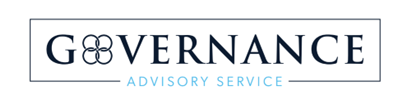 SOCIAL MEDIA POLICYOverview This template has been developed to support best practice to provide guidance to the organisation, elected members, media and communications and all staff relating to social media management.Key government agencies have developed guiding principles for the use of social media, all of which are available online.  Government agencies are recommended to develop a social media policy to clearly articulate how they will use the social media, the underlying principles and acceptable behaviour and obligations for all users.This template has been prepared to cover the two aspects of the use of social media:How council will use social media, who has authority, managing privacy, records, general principles, etc; andExpectations of third parties/users and acceptable behaviours (and management of same).Council’s may choose to separate these aspects and/or create guidelines for the acceptable behaviours/use by third parties.Councils are encouraged to review all related documents in tandem and ensure there are no conflicts and that they complement each other.The following template can be modified / simplified to suit your council’s needs.   Elements of the template may also be transferred to a guideline or a procedure.  Councils are encouraged to develop their specific Social Media Guidelines or Procedure, ensuring they capture the work instructions to record posts/comments as per the Public Records Act 2002, managing access (security/passwords) and procedure for uploading and managing social media accounts and content.Related templatesMedia PolicyReferences/acknowledgements:This template has been developed referencing the Public Records Act 2002, Information Privacy Act 2009, Local Government Act 2009 and other available publications.  Research and reference material acknowledges the following:Office of the Independent Assessor – Queensland Councillor, Social Media Community GuidelineCrime & Corruption Commissions - Council records A guideline for mayors, councillors, CEOs and council employees & Social media and the public officer (ccc.qld.gov.au)Office of the Information Commissioner – Privacy and Social Media Office of Independent Assessor & LGAQ – Queensland Councillor Social Community GuidelineBurdekin Shire CouncilLivingstone Shire CouncilSouthern Downs Regional CouncilIsaac Regional CouncilLogan City CouncilCentral Highlands Regional CouncilTEMPLATEIt is acknowledged that Councils will format to their own inhouse style guide when converting this template into their Policy or Document Management FrameworkSOCIAL MEDIA POLICYPurposeThe purpose of this Policy is to set out the standards of behaviour expected in relation to professional use of social media on behalf of <Council>, and the use of social media by Council employees and Elected Members. The objectives of this policy are to: develop a culture of openness, trust and integrity in Council through appropriate use of social media; provide direction on the responsibilities and expectations for: the professional use of social media on behalf of Council; the use of social media by employees and Elected Members; andstandards of behaviour by any parties wishing to interact on social media platforms administered by council, including elected members. <This Policy should be read in conduction with Councils Social Media Procedures/Guidelines.>ScopeThis policy applies to all employees of Council and Elected Members who use social media platforms either professionally or privately.DefinitionsPolicy StatementCouncil employs various social media platforms to provide information on Council initiatives, public notices, activities, facilities, services, events and programs.  Social media should be used where the Council wishes to engage with the community to provide information or raise awareness of Council related matters.  There may be exceptions to this rule under the discretion of the Chief Executive Officer.Social media is considered an important tool for Council to actively engage with our community and provides a platform for active discussion and the exchange of ideas, promoting the <city/region> as a place to live, work, play, visit and invest. Guiding principles Acceptable use of social media channelsCouncil’s social media assets are managed by Social Media Editors/Moderators and are used for engaging with the community, advertising matters required by legislation, advising the public of decisions made by council at its meetings, Council announcements, conducting community consultation, promoting the region, promoting careers at Council, promoting Tender and grant opportunities, pre and post event promotion of regional events and community activities, emergency and disaster communication, promoting economic and community development and increasing Council’s brand awareness and promoting Council services.Authorities and responsibilities The primary responsibility for Council’s social media is the <department/position> who is generally responsible for all Council social media accounts across all platforms.All social media accounts are to be set up and transacted in the name of <Council name> unless another Council business name is approved by the Chief Executive Officer (e.g. a Council business) All content published and/or shared on Council’s social media platforms is to be prepared, edited and issued through the <Department/Branch/positions> and/or delegated Social Media Editors using an official Council account, to ensure adherence to the Social Media Policy, messaging and consistency in branding.  The Social Media Editors will ensure they consult and receive approval of content by the subject matter expert and their relevant supervisor.Moderation of social media content on Council’s platforms, consistent with Council’s Terms of Use, will be undertaken by the <Department/Branch/positions> (Social Media Editors/Moderators).The <position> reserves the right to remain an administrator of any accounts created to ensure risk management measures (including centralised storage of master passwords for each site) to protect Council’s reputation are satisfied.Employees may not have access to Council’s social media accounts and comment on behalf of Council unless they are authorised by the CEO in liaison with the <position>. Access will be based upon the duties of each position with relevant officers only having access to relevant platforms, in accordance with the <Social Media Procedure/Guideline>.Comments and RepliesService requests, requests for information or complaints must be submitted through Council’s official correspondence channels via phone, email, in writing or in person.This is to ensure they are genuine and captured via the appropriate customer service and records systems and responded accordingly.Should Council deem it appropriate to respond to a comment or post, these will be responded to generally within normal business hours.  Comments received outside of normal business hours will be responded to on the following business day where possible.Creation of new accountsA full list of Council’s official social media accounts can be obtained from the <branch/position>. The creation of new social media accounts is at the discretion of the CEO.Obligations when using Social MediaWhen using social media, the following rules will apply:only publish content that is classified as public information. No comment will be made on social media sites regarding confidential, personal, private or legal matters;only use corporate imagery such as logos and official Council photographs with the permission of the CEO (or nominee); all content posted is accurate and has been approved by the CEO, a director, a manager, or the <position/s> comments will be respectful of the community and portray the Council in a positive way;all content will be impartial, apolitical and will not promote Elected Membersposts will only promote projects and decisions that have been approved by Council; posts will not promote any business other than Council or a Council owned business;users must adhere to the terms of use and guidance associated with the relevant social media platform/website; ensure that no copyrighted or trademarked material is published without permission; ensure that information posted online is not illegal, libellous, discriminatory, defamatory, abusive, or obscene; andensure capture of information/records and information privacy meet all legislative obligations.Moderation and Terms of Use for third partiesCouncil’s social media platforms generally will only be monitored within business hours.An open dialogue on social media is encouraged, however, comments and materials published on Council’s social media platforms must adhere to appropriate standards of behaviour.Council will not tolerate the following, and will remove any posts/messages that meet this unacceptable behaviour, including:Content considered defamatory, prejudicial, racist, inflammatory, repetitive, vexatious, offensive, cyberbullying, trolling or otherwise inappropriate;Comments or remarks which are off-topic to the source subject;Swearing, foul language or profanity;Harassment of, or personal attacks against, other users, council, councillors or council staff;Disclosure of personal or sensitive information about others; Material that could be considered spam, including links to other sites, such as commercial, non-government or off-topic pages; andAnything not in the public interest as determined by the CEO..Any comments deemed to fit under these definitions will be subject to immediate removal. Users who engage in the above behaviours may be permanently banned or blocked from Council’s social media sites. Determinations regarding breaches of the above will be made by an authorised council staff member.The above actions will acknowledge record keeping procedures.   Personal social media use Guidelines for Elected MembersThe Mayor and Councillors will act in accordance with this policy, Council’s Media Policy, Code of Conduct for Councillors in Queensland, and all other related council policies and procedures.Elected Members will manage their own social media and Council has no role in the creation or management of these platforms.<This policy does not preclude Elected Members from making their own statements or comments which may conflict with Council’s position, or on matters that are not current Council programs or initiatives. In these scenarios, Elected Members must be aware of their Code of Conduct obligations by ensuring that their comments are not portrayed by them as the official view of Council.>  Elected Members are to take reasonable steps to ensure that any comment they make will be understood as representing their personal views, not those of Council. Elected members are encouraged to refer to the Office of Independent Assessor & LGAQ resource – Social Media Guidelines for Councillors and other relevant material published by third party Agencies.Guidelines for Employees Council recognises that social media is a part of everyone’s daily life. This policy does not limit the usage of social media by Council employees for personal use, but reminds employees that you may be viewed as representatives of Council by the public.  Any information that is shared about Council must only be what is available publicly.  All employees are reminded to act in accordance with this policy, the Code of Conduct (staff), the Media Policy and all other related council policies and procedures.Record-KeepingA public record includes any form of recorded information, created or received by, or created on behalf of a Queensland public authority in the transaction of government business.Social Media postings, messages, attachments and polls are digital public records under the Public Records Act 2002 and must be recorded and stored according to Council’s records management policy and procedures. Non-ComplianceNon-compliance with the provisions of this policy may result in action being taken in accordance with Council’s policies and procedures or relevant legislative requirements.  Legislation/LiteratureInformation Privacy Act 2009Local Government Act 2009Local Government Regulations 2012Public Records Act 2002References<Template End>CONTENT FOR COUNCIL’S WEBPAGE & RELEVANT SOCIAL MEDIA PLATFORMSThe following may be used by councils to communicate the use, expectations and standards of behaviour on social media platforms.Sourced from the OIAThis social media channel is maintained by <Position/branch>Comments and posts will be responded to when possible between the hours of 9am-5pm.This is a supportive online community that is built on respect. Everyone is encouraged to participate in an open and constructive conversation about relevant topics.Official posts, including user comments, etc on social media will be treated as public records.Comment GuidelineThis page is moderated in a way which recognises that everyone has a right to comment and engage with the content, in a way which may be positive, neutral or negative.However, comments or posts which do the following will be removed and a repeated contravention of these rules, will result in the person being blocked from the page:Posts that harass, abuse or threaten a councillor, council staff or a member of the publicPosts that attack someone based on their age, gender, impairment, political beliefs, race, religion or sexuality;Posts that contain obscene or offensive language;Posts that constitute spam or solicit business; andAll other posts that do not meet the Terms of Use as per Council’s Social Media Policy.Comments that negatively impact the experience of other community members on this page may also be removed and those posting such comments will receive a warning. If members of the public continue to post such comments after receiving two warnings, they may be blocked from the page.Policy NumberDoc.IDPolicy Type:Policy OwnerApproval AuthorityCouncil Council Council Approval DateResolution NumberTERMDEFINITIONCEOChief Executive Officer (of Council)Council<insert Council name>Councillors / Elected MemberAll elected representatives who hold (current) office with Council, including the Mayor and all Councillors.Employee/sincludes a person who carries out work in any capacity for Council (i.e. temporary or permanent employee, contractor, sub-contractor, employee of a labour hire company, outworker, trainee, apprentice, volunteer, work experience student.)Public Record Has the meaning provided in the Public Records Act 2009.(Social Media) ModeratorDesignated Council employee who monitors online communications. The moderator may also answer general questions via the channel and respond to complaints or provide basic Council information or clarifications. A moderator may also be a Social Media Editor.Social MediaComputer-based technology that facilitates the sharing of ideas, thoughts, and information through the building of virtual networks and communities.These technologies include, but not limited to:messaging technologies (e.g. email, SMS, WhatsApp, Chat, Facebook Messenger);social networking sites (e.g. Facebook, Yammer, LinkedIn);mass communication platforms (e.g. Twitter, Reddit, Viber); andvideo and image sharing platforms (e.g. YouTube, Snapchat, Instagram).Social Media AccountsAll social media accounts, platforms and pages that Council support and manage, that have been created and approved by the <position>Social Media EditorA Council staff member who has the authority, in accordance with their delegations, to represent Council on social media.Includes <Officer/s> and other delegated officers, as set out in the <Social Media Procedure/Guideline>Doc ReferenceDocument NameRefer to any other relevant policies/procedures/forms Code of Conduct for Councillors in QueenslandCode of Conduct for Councillors in Queensland (statedevelopment.qld.gov.au)Code of Conduct (Staff)Community Engagement PolicyDisciplinary ProcedureInformation Privacy PolicySocial Media Guideline/procedure<if council has one>Media PolicyMedia Guidelines/Standard<if council has one>Records Management PolicyCaretaker Period Guideline<policy or guideline>